ПСИХОЛОГИЧЕСКАЯ ПОМОЩЬ 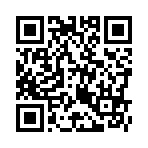 ССЫЛКА ЭКСТРЕННАЯ ПОМОЩЬ ТЕЛЕФОНЫ ДОВЕРИЯ СЛУЖБЫ ЭКСТРЕННОЙ  ПСИХОЛОГИЧЕСКОЙ ПОМОЩИ ДЕТЯМ, ПОДРОСТКАМ И ИХ РОДИТЕЛЯМ В ТРУДНЫХ ЖИЗНЕННЫХ СИТУАЦИЯХ РЕГИОНАЛЬНЫЕ СЛУЖБЫ ПОМОЩИ ЭКСТРЕННАЯ ПСИХОЛОГИЧЕСКАЯ, МЕДИКОПСИХОЛОГИЧЕСКАЯ И ПРАВОВАЯ ПОМОЩЬ НЕСОВЕРШЕННОЛЕТНИМ И ИХ РОДИТЕЛЯМ СЛУЖБЫ ОНЛАЙН-ПОМОЩИ СЕРВИС БЕСПЛАТНОЙ ПСИХОЛОГИЧЕСКОЙ ПОМОЩИ 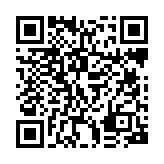 ССЫЛКА «ЗДЕСЬ ВАМ ПОМОГУТ»  СПРАВОЧНАЯ ИНФОРМАЦИЯ О СЛУЖБАХ ПСИХОЛОГО-ПЕДАГОГИЧЕСКОЙ, МЕДИЦИНСКОЙ И СОЦИАЛЬНОЙ ПОМОЩИ НА ТЕРРИТОРИИ ЯРОСЛАВСКОЙ ОБЛАСТИ (ОБРАЗОВАНИЕ, ЗДРАВООХРАНЕНИЕ, ЗАНЯТОСТЬ, МЕДИКОСОЦИАЛЬНАЯ ЭКСПЕРТИЗА, СОЦИАЛЬНАЯ ПОДДЕРЖКА, МОЛОДЕЖНЫЕ ОРГАНИЗАЦИИ, ЗАЩИТА ПРАВ НЕСОВЕРШЕННОЛЕТНИХ) 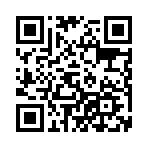 ССЫЛКА ЦЕНТРЫ   ПСИХОЛОГО-ПЕДАГОГИЧЕСКОЙ, МЕДИЦИНСКОЙ И СОЦИАЛЬНОЙ ПОМОЩИ  В СИСТЕМЕ ОБРАЗОВАНИЯ В ЯРОСЛАВСКОЙ ОБЛАСТИ 